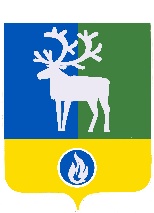 БЕЛОЯРСКИЙ РАЙОНХАНТЫ-МАНСИЙСКИЙ АВТОНОМНЫЙ ОКРУГ – ЮГРААДМИНИСТРАЦИЯ БЕЛОЯРСКОГО РАЙОНА ПРОЕКТПОСТАНОВЛЕНИЕот    июня 2021 года                                                                                                       №  О внесении изменений  в приложение к  постановлению администрации Белоярского района от 29 декабря 2020 года № 1176 П о с т а н о в л я ю:1. Внести в приложение к Порядку предоставления субсидий за счёт средств бюджета Белоярского района юридическим лицам (за исключением государственных (муниципальных) учреждений), индивидуальным предпринимателям, физическим лицам на финансовое обеспечение затрат в связи с производством сельскохозяйственной продукции в 2021 году» (далее – Порядок) к постановлению администрации Белоярского района от 29 декабря 2020 года № 1176  «О Порядке предоставления субсидий за счет средств бюджета Белоярского района юридическим лицам (за исключением государственных (муниципальных) учреждений), индивидуальным предпринимателям, физическим лицам в целях финансового обеспечения затрат в связи с производством сельскохозяйственной продукции в 2021 году»  следующие изменения:1) в разделе I:а) пункт 1.7. изложить в следующей редакции:«1.7. При формировании проекта решения Думы Белоярского района о бюджете (проекта решения Думы Белоярского района о внесении изменений в решение о бюджете) сведения о субсидиях размещаются на едином портале бюджетной системы Российской Федерации в информационно-телекоммуникационной сети «Интернет» (далее единый портал) на очередной финансовый год и плановый период (при наличии технической возможности).»2) в разделе II: а) пункт 2.1. изложить в следующей редакции:«2.1. Субсидии предоставляются юридическим лицам (за исключением государственных (муниципальных) учреждений), индивидуальным предпринимателям, физическим лицам, осуществляющим производство сельскохозяйственной продукции на территории Белоярского района, (далее также – Сельскохозяйственные товаропроизводители), в целях финансового обеспечения затрат в связи с производством сельскохозяйственной продукции, по следующим направлениям:на приобретение кормов для содержания сельскохозяйственных животных и птицы;на производство и переработку мяса оленей; на производство морсов из дикорастущих ягод.»б) пункт 2.2. изложить в следующей редакции:«2.2. Требования, которым должны соответствовать Сельскохозяйственные товаропроизводители на дату обращения о предоставлении из бюджета Белоярского района субсидии юридическому лицу (за исключением государственного (муниципального) учреждения), индивидуальному предпринимателю - производителю товаров, работ, услуг на финансовое обеспечение затрат в связи с производством сельскохозяйственной продукции:1) получатели субсидий не должны являться иностранными юридическими лицами, а также российскими юридическими лицами, в уставном (складочном) капитале которых доля участия иностранных юридических лиц, местом регистрации которых является государство или территория, включенные в утвержденный Министерством финансов Российской Федерации перечень государств и территорий, предоставляющих льготный налоговый режим налогообложения и (или) не предусматривающих раскрытия и предоставления информации при проведении финансовых операций (офшорные зоны), в совокупности превышает 50 процентов;2) получателям субсидий запрещено приобретение за счёт предоставленной субсидии иностранной валюты, за исключением операций, осуществляемых в соответствии с валютным законодательством Российской Федерации при закупке (поставке) высокотехнологичного импортного оборудования, сырья и комплектующих изделий, а также связанных с достижением целей предоставления этих средств операций по доставке и уплате обязательных таможенных платежей;3) получатели субсидий не должны получать средства из бюджета Белоярского района на основании иных нормативных правовых актов или муниципальных правовых актов на цели, указанные в пункте 2.1 настоящего Порядка;4) получатели субсидий на финансовое обеспечение приобретения кормов для содержания сельскохозяйственных животных и птицы, производства и переработки мяса оленей должны иметь материально-техническую базу на территории Белоярского района, в виде сельскохозяйственных животных не менее 15 голов одного из видов сельскохозяйственных животных (крупного рогатого скота, лошадей, северных оленей), и  (или) не менее 750 голов сельскохозяйственной птицы (куры, гуси, утки), должны проводить ежегодные обязательные ветеринарные профилактические обработки (мероприятия) имеющегося поголовья сельскохозяйственных животных и птицы; 5) получатели субсидий должны отвечать требованиям статьи 3 Федерального закона 29 декабря 2006 года № 264-ФЗ «О развитии сельского хозяйства».в) пункт 2.3. изложить в следующей редакции:«2.3. Перечень документов, представляемый получателем субсидии для получения субсидии и подтверждения соответствия требованиям пункта 2.2 настоящего Порядка:2.3.1. На приобретение кормов для содержания сельскохозяйственных животных:заявление о предоставлении субсидий по форме согласно приложению 1 к настоящему Порядку;справку-расчёт по форме согласно приложению   2 к настоящему Порядку;реквизиты банковского счета Сельскохозяйственного товаропроизводителя;справку по форме согласно приложению   3 к настоящему Порядку;копию документа, удостоверяющего личность гражданина (для получателей субсидий – физических лиц);согласие на осуществление в отношении получателя субсидии, а также лиц, получающих средства на основании договоров, заключённых с получателями субсидий (за исключением государственных (муниципальных) унитарных предприятий, хозяйственных товариществ и обществ с участием публично-правовых образований в их уставных (складочных) капиталах, а также коммерческих организаций с участием таких товариществ и обществ в их уставных (складочных) капиталах), на осуществление в отношении них проверки главным распорядителем как получателем бюджетных средств и органом муниципального финансового контроля за соблюдением целей, условий и порядка предоставления субсидии.2.3.2. На производство и переработку мяса оленей:заявление о предоставлении субсидий по форме согласно приложению 1 к настоящему Порядку;справку-расчёт по форме согласно приложению 2 к настоящему Порядку;реквизиты банковского счета Сельскохозяйственного товаропроизводителя;справку по форме согласно приложению 3 к настоящему Порядку;копию документа, удостоверяющего личность гражданина (для получателей субсидий – физических лиц);согласие на осуществление в отношении получателя субсидии, а также лиц, получающих средства на основании договоров, заключённых с получателями субсидий (за исключением государственных (муниципальных) унитарных предприятий, хозяйственных товариществ и обществ с участием публично-правовых образований в их уставных (складочных) капиталах, а также коммерческих организаций с участием таких товариществ и обществ в их уставных (складочных) капиталах), на осуществление в отношении них проверки главным распорядителем как получателем бюджетных средств и органом муниципального финансового контроля за соблюдением целей, условий и порядка предоставления субсидии;2.3.3. На изготовление морсов из дикорастущих ягод:заявление о предоставлении субсидий по форме согласно приложению 1 к настоящему Порядку;справку-расчёт по форме согласно приложению 2 к настоящему Порядку: получатель субсидии представляет плановые затраты, в том числе, затраты на приобретение сахара, тары, маркировочных материалов, сертификацию выпускаемой продукции; реквизиты банковского счета Сельскохозяйственного товаропроизводителя;копию документа, удостоверяющего личность гражданина (для получателей субсидий – физических лиц);согласие на осуществление в отношении получателя субсидии, а также лиц, получающих средства на основании договоров, заключённых с получателями субсидий (за исключением государственных (муниципальных) унитарных предприятий, хозяйственных товариществ и обществ с участием публично-правовых образований в их уставных (складочных) капиталах, а также коммерческих организаций с участием таких товариществ и обществ в их уставных (складочных) капиталах), на осуществление в отношении них проверки главным распорядителем как получателем бюджетных средств и органом муниципального финансового контроля за соблюдением целей, условий и порядка предоставления субсидии;г) пункт 2.4. изложить в следующей редакции:«2.4. Документы (копии документов), предусмотренные в подпунктах 2.3.1, 2.3.2, 2.3.3 пункта 2.3 настоящего Порядка, представляются в Управление по адресу: 628162,                                 Ханты-Мансийский автономный округ - Югра, г. Белоярский, ул. Центральная, д. 9, одним из следующих способов:1) сформированными в один прошитый и пронумерованный том непосредственно или почтовым отправлением. Наименования, номера и даты всех представляемых Получателем документов, количество листов в них вносятся в опись, составляемую в 2 экземплярах. Первый экземпляр описи с отметкой о дате и должностном лице, принявшем документы, остается у Сельскохозяйственного товаропроизводителя или направляется заявителю почтовым отправлением, второй (копия) прилагается к представленным документам;2) в электронной форме, в форме отсканированных копий в формате PDF, посредством электронной почты на один из электронных адресов Управления, указанных на официальном сайте органов местного самоуправления Белоярского района, а также посредством федеральной государственной информационной системы «Единый портал государственных и муниципальных услуг (функций)», региональной информационной системы «Портал государственных и муниципальных услуг Ханты-Мансийского автономного округа – Югры» (далее – Портал), с последующим предоставлением документов, сформированных в один прошитый и пронумерованный том. Сельскохозяйственный товаропроизводитель представляет документы в Управление на бумажном носителе, не позднее 5 (пяти) рабочих дней после подачи документов в электронной форме. Копии документов заверяет руководитель или главный  бухгалтер  юридического лица, индивидуальный предприниматель (далее - организация), с указанием должности, фамилии и инициалов, даты заверения, оттиском печати организации (при наличии) на каждом листе документа (документов), физические лица заверяют документы нотариально.Физические лица предоставляют письменное согласие на обработку персональных данных по форме согласно приложению 6 к настоящему Порядку.Регистрацию документов осуществляет Управление в хронологической последовательности в журнале входящих документов Управления.д) пункт 2.5. изложить в следующей редакции:        «2.5. Порядок и сроки рассмотрения требований, установленных пунктом 2.2 и документов, указанных в подпунктах 2.3.1, 2.3.2, 2.3.3 пункта 2.3 настоящего Порядка.Управление самостоятельно в течение трёх рабочих дней с даты регистрации заявления о предоставлении субсидии запрашивает в порядке межведомственного информационного взаимодействия, установленного Федеральным законом от 27 июля 2010 года № 210-ФЗ «Об организации предоставления государственных и муниципальных услуг»:выписку из Единого государственного реестра юридических лиц или Единого государственного реестра индивидуальных предпринимателей (в Федеральной налоговой службе Российской Федерации), за исключением физических лиц;сведения, подтверждающие проведение ежегодных обязательных ветеринарных профилактических обработок (мероприятий) имеющегося поголовья сельскохозяйственных животных и птицы на 1 января 2021 года у Сельскохозяйственных товаропроизводителей (сведения запрашиваются в Белоярском филиале бюджетного учреждения Ханты-Мансийского автономного округа – Югры «Ветеринарный центр»);в отношении физических лиц, ведущих личное подсобное хозяйство - выписку из похозяйственной книги сельского поселения или справку о наличии численности поголовья животных в личном подсобном хозяйстве (для городского поселения) по состоянию на 1 января 2021 года.Указанные документы могут быть представлены Сельскохозяйственными товаропроизводителями самостоятельно.Требовать от получателей субсидий представления документов (копий документов), не предусмотренных подпунктами 2.3.1, 2.3.2, 2.3.3 пункта 2.3 настоящего Порядка, не допускается.»3) раздел  III дополнить подпунктом3.2.1:  «3.2.1. По направлению «производство морсов из дикорастущих ягод» получатель субсидии представляет документы подтверждающие фактические  затраты, в том числе   на приобретение сахара, тары, маркировочных материалов, сертификацию выпускаемой продукции: копии документов, подтверждающих фактические затраты при производстве сельскохозяйственной продукции (копии договоров купли-продажи, договоров оказания услуг), копии платежных документов (приходных кассовых ордеров или платежных поручений, или листов книги учета доходов и расходов за отчетный период (для индивидуальных предпринимателей), копии товарных накладных соответствующих унифицированных форм (ТОРГ-12 «Товарная накладная», ТОРГ-14 «Расходно-приходная накладная (для мелкорозничной торговли)», «УПД» (универсальный передаточный документ).»4) приложение   4 «Декларация» к Порядку признать утратившим силу. 5) приложение  5 «Отчет о расходах, источником финансового обеспечения которых является субсидия из бюджета Белоярского района на «__» _________ 20__ г. »  к Порядку изложить в редакции согласно приложению 1  к настоящему постановлению.2. Опубликовать настоящее постановление в газете «Белоярские вести. Официальный выпуск».3. Настоящее постановление вступает в силу после его официального опубликования и действует по 31 декабря 2021 года. 4. Контроль за выполнением постановления возложить на заместителя главы Белоярского района Ващука В.А.Глава Белоярского района                                                                                     С.П.МаненковПриложение  5к Порядку предоставления субсидийза счет средств бюджета Белоярского района юридическим лицам (за исключением государственных (муниципальных) учреждений), индивидуальным предпринимателям, физическим лицам в целях финансового обеспечения затрат в связи с производством сельскохозяйственной продукции в 2021 годуОтчето расходах, источником финансовогообеспечения которых является субсидия из бюджета Белоярского районана «__» _________ 20__ г. Наименование Получателя ________________________________________Периодичность: квартальная, годоваяЕдиница измерения: рубль (с точностью до второго десятичного знака)Приложение: копии документов, подтверждающих расходы и иные выплатыРуководитель Получателя(уполномоченное лицо)   _______________ _________ _____________________                                                  (должность)   (подпись) (расшифровка подписи)Исполнитель ________________ ___________________ _____________                                     (должность)                             (ФИО)                       (телефон)«__» ___________ 20__ г.№п/пНаименование показателяСуммаСумма№п/пНаименование показателяОтчётный периодкварталНарастающим итогом с начала года1Остаток субсидии на начало года, всего:в том числе:1.1.потребность в котором подтверждена1.2.подлежащий возврату в бюджет района2Поступило средств, всего:в том числе:2.1из бюджета Белоярского района по направлениям поддержки2.1.1на приобретение кормов для содержания сельскохозяйственных животных и птицы2.1.2на производство и переработку мяса оленей2.1.3.на производство морсов из дикорастущих ягод3Выплаты по расходам, всего:3.1Закупка работ и услуг, всего:из них:3.23….4Возвращено в бюджет района, всего:4.1в том числе:израсходованных не по целевомуназначению4.2в результате применения штрафных санкций5Остаток Субсидии на конец отчётного месяца5.1в том числе: требуется в направлении на те же цели5.2подлежит возврату в бюджетБелоярского района